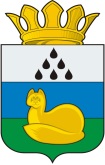 ОБЩЕСТВЕННАЯ МОЛОДЕЖНАЯ ПАЛАТА при ДУМе Уватского муниципального районаСОВЕТ ПАЛАТЫПРОТОКОЛзаседания Совета Общественной молодежной палаты при Думе Уватского муниципального района 1-го созыва07 августа 2015 г.                             с. Уват                                                       № 1          Начало заседания в 15-00 часов.Место проведения заседания – с. Уват, ул. Иртышская, д.19, каб.301. Присутствовали: 6 членов (установленная численность членов - 6) в составе: П О В Е С Т К А: О внесении изменений в решение Думы Уватского муниципального района от 23.12.2013 №252 «Об утверждении Положения об Общественной молодежной палате при Думе Уватского муниципального района».Докладчик – Председатель Общественной молодежной палаты Ибрагимова Римма Фирдусовна  О внесении изменений в решение Общественной молодежной палаты при Думе Уватского муниципального района от 19.05.2014 №4 «Об утверждении Регламента работы Общественной молодежной палаты при Думе Уватского муниципального района».Докладчик – Секретарь Общественной молодежной палаты Усольцева Рузиля ШаукатовнаРазное1. СЛУШАЛИ:    О внесении изменений в решение Думы Уватского муниципального района от 23.12.2013 №252 «Об утверждении Положения об Общественной молодежной палате при Думе Уватского муниципального района»Ибрагимова Р.Ф.: В соответствии с п.8.1 раздела 8 Положения об Общественной молодежной палате предлагаю рассмотреть вопрос о внесении изменений в решение Думы Уватского муниципального района от 23.12.2013 №252 «Об утверждении Положения об Общественной молодежной палате при Думе Уватского муниципального района». Пункт 1.3 раздела 1 следует исключить в виду противоречия пункту 4.4 раздела 4. Раздел 4 дополнить пунктом 4.7 в целях исключения избрания новых членов Общественной молодежной палаты, когда до окончания рока очередного созыва Общественной молодежной палаты остается менее трех месяцев.Предлагается время для вопросов.ВЫСТУПИЛИ:Ибрагимова Р.Ф.: предложила членам Палаты принять информацию к сведению, и утвердить проект решения. Других предложений не  поступило. Вопрос вынесен на голосование. Результат голосования:                                                                      за                  - 6                                                                           против           -  нет                                                                          воздержались - нет2. СЛУШАЛИ:     О внесении изменений в решение Общественной молодежной палаты при Думе Уватского муниципального района от 19.05.2014 №4 «Об утверждении Регламента работы Общественной молодежной палаты при Думе Уватского муниципального района»Усольцева Р.Ш.:        В соответствии с ч. 1 ст. 30 предлагаю внести изменения в Регламент работы Общественной молодежной палаты при Думе Уватского муниципального района. Также после того как депутаты Думы Уватского муниципального района утвердят проект решение «О внесении изменений в решение Думы Уватского муниципального района от 23.12.2013 №252 «Об утверждении Положения об Общественной молодежной палате при Думе Уватского муниципального района»» нужно Регламент работы Общественной молодежной палаты привести в соответствии с внесенными изменениями. Предлагаю внести изменения в Регламент работы Общественной молодежной палаты:Часть 1 статьи 1 изложить в следующей редакции: «1. Палата является общественным, совещательным и консультативным органом районной Думы. Палата создается с целью обеспечения активного участия молодежи в формировании и реализации молодежной политики на территории Уватского муниципального района».В части 1 статьи 11 слово «Секретарем» заменить словом «секретарем».В части 2 статьи 14 слова «председателя Палаты» заменить словами «Председателя районной Думы».Часть 3 статьи 14 изложить в следующей редакции: «3. Очередные заседания Палаты проводятся не реже 2 раза в год. Распоряжение Председателя районной Думы может быть принято решение о переносе заседания или проведения внеочередного или выездного заседания Палаты».В части 4 статьи 21 слова «постановлением не оформляется» заменить словами «оформляется решением».Предлагается время для вопросов.ВЫСТУПИЛИ:Других предложений не  поступило. Вопрос вынесен на голосование. Результат голосования:                                                                        за                  - 6 против           -  нет                                                                          воздержались - нетПредседатель Палаты                                                             Р.Ф. ИбрагимоваСекретарь Палаты                                                                    Р.Ш. УсольцеваСПИСОКЧленов Общественной молодежной палаты при Думе Уватского муниципального района первого созыва14 ноября 2014 годаПредседательствующий заседанияИбрагимова Р.Ф., председатель Общественной молодежной палатыСекретарь заседанияУсольцева Р.Ш.Горшкова Анна Владимировна;Егоров Александр Валерьевич;Ибрагимова Римма Фирдусовна;Попова Виктория Витальевна;Созонова Алена Сергеевна;Усольцева Рузиля Шаукатовна;Горшкова Анна Владимировна;Егоров Александр Валерьевич;Ибрагимова Римма Фирдусовна;Попова Виктория Витальевна;Созонова Алена Сергеевна;Усольцева Рузиля Шаукатовна;Кворум соблюден.Список прилагается.Приглашены (присутствуют):Поспелова Н.А. – Советник председателя Думы Уватского муниципального района.Кворум соблюден.Список прилагается.Приглашены (присутствуют):Поспелова Н.А. – Советник председателя Думы Уватского муниципального района.Председательствующий Ибрагимова Р.Ф. ознакомила членов Палаты с повесткой заседания. Других предложений от членов Палаты об изменении и дополнении повестки не поступило.Вопрос вынесен на голосование.Результат голосования по повестке в целом:Председательствующий Ибрагимова Р.Ф. ознакомила членов Палаты с повесткой заседания. Других предложений от членов Палаты об изменении и дополнении повестки не поступило.Вопрос вынесен на голосование.Результат голосования по повестке в целом:Председательствующий Ибрагимова Р.Ф. ознакомила членов Палаты с повесткой заседания. Других предложений от членов Палаты об изменении и дополнении повестки не поступило.Вопрос вынесен на голосование.Результат голосования по повестке в целом:                                                                        за                      - 6против              - нетвоздержались  - нетРЕШИЛИ: 	Повестку первого заседания Совета Общественной молодежной палаты 1-го созыва считать принятой.РЕШИЛИ: 	Повестку первого заседания Совета Общественной молодежной палаты 1-го созыва считать принятой.РЕШИЛИ:(Решение №1)Принять решение к сведению и дальнейшей работы